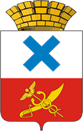 Глава Городского округа «город Ирбит»Свердловской области ПОСТАНОВЛЕНИЕот   21 апреля 2023 года № 48 - ПГг. ИрбитО проведении смотра–конкурса на лучшую учебно-материальную базу в области гражданской обороны, защиты населения и территории Городского округа «город Ирбит» Свердловской области от чрезвычайных ситуаций в 2023 годуВ соответствии с Планом основных мероприятий Свердловской области в области гражданской обороны, предупреждения и ликвидации чрезвычайных ситуаций, обеспечения пожарной безопасности и безопасности людей на водных объектах на 2023 год, утвержденным распоряжением Правительства Свердловской области от 31.01.2023 № 60-РП, приказом министерства Российской Федерации по делам гражданской обороны, чрезвычайным ситуациям и ликвидации последствий стихийных бедствий по Свердловской области от 14.03.2023 № 284 «О проведении смотра-конкурса на лучшую учебно-материальную базу в области гражданской обороны, защиты населения и территории Свердловской области от чрезвычайных ситуаций в 2023 году», руководствуясь статьей 27 Устава Городского округа «город Ирбит» Свердловской областиПОСТАНОВЛЯЮ:1.  Провести в период с 24 апреля по 1 июня 2023 года смотр-конкурс на лучшую учебно-материальную базу в области гражданской обороны, защиты населения и территории Городского округа «город Ирбит» Свердловской области от чрезвычайных ситуаций в 2023 году. 2.Утвердить:1) состав комиссии по проведению смотра-конкурса на лучшую учебно-материальную базу в области гражданской обороны, защиты населения и территории Городского округа «город Ирбит» Свердловской области от чрезвычайных ситуаций в 2023 году (приложение №1).;2) положение о порядке проведения смотра-конкурса на лучшую учебно-материальную базу в области гражданской обороны, защиты населения и территории Городского округа «город Ирбит» Свердловской области от чрезвычайных ситуаций в 2023 году (приложение №2)	3. Отделу гражданской защиты и общественной безопасности    администрации Городского округа «город Ирбит» Свердловской области:1) обобщить результаты проведения смотра-конкурса на лучшую учебно-материальную базу в области гражданской обороны, защиты населения и территории Городского округа «город Ирбит» Свердловской области от чрезвычайных ситуаций в 2023 году;2) в срок до 1 июля 2023 года представить результаты смотра–конкурса на лучшую учебно-материальную базу в области гражданской обороны, защиты населения и территории Городского округа «город Ирбит» Свердловской области от чрезвычайных ситуаций в 2023 году в главное управление Министерства  Российской Федерации по делам гражданской обороны, чрезвычайным ситуациям и ликвидации последствий стихийных бедствий по Свердловской области. 4. Рекомендовать руководителям предприятий (организаций) расположенных на территории Городского округа «город Ирбит» Свердловской области отнесенных к группам по гражданской обороне, не отнесенных к группам по гражданской обороне, общеобразовательных организации по курсу «Основы безопасности жизнедеятельности», организациям среднего профессионального образования по курсу «Основы безопасности жизнедеятельности» и дисциплине «Безопасность жизнедеятельности»:1) принять участие в смотре-конкурсе;2) создать комиссии по организации и проведению смотра-конкурса в соответствии с положением о порядке проведения смотров-конкурсов на смотра-конкурса на лучшую учебно-материальную базу в области гражданской обороны, защиты населения и территории Городского округа «город Ирбит» Свердловской области от чрезвычайных ситуаций в 2023 году; 3) представить результаты в городскую комиссию по проведению смотров-конкурсов на лучшее содержание защитных сооружений гражданской обороны на территории Городского округа «город Ирбит» Свердловской области в срок                           до 15 июня 2023 года. 5. Контроль за  исполнением настоящего постановления возложить на исполняющего обязанности первого заместителя главы администрации Городского округа «город Ирбит» Свердловской области И.А. Дерябину.6. Отделу организационной работы и документообеспечения администрации Городского округа «город Ирбит» Свердловской области разместить настоящее постановление на официальном сайте администрации Городского округа «город Ирбит» Свердловской области (www.moirbit.ru).Глава Городского округа«город Ирбит» Свердловской области                                                              Н.В. Юдин Приложение №1к постановлению главы  Городского округа «город Ирбит» Свердловской области от  21  апреля  2023 года № 48-ПГСОСТАВкомиссии по проведению смотров-конкурсов на лучшую учебно-материальную базу в области гражданской обороны, защиты населения и территории Городского округа «город Ирбит» Свердловской области от чрезвычайных ситуаций в 2023 годуПредседатель комиссии:   Дерябина И.А. – исполняющий обязанности первого заместителя главы администрации Городского округа «город Ирбит» Свердловской областиЗаместитель председателя комиссии:Ляпунов В.В. - начальник отдела гражданской защиты и общественной безопасности администрации Городского округа «город Ирбит» Свердловской областиСекретарь комиссии:Шумков Е.Н. – заместитель директора муниципального казенного учреждения Городского округа «город Ирбит» Свердловской области «Центр общественной безопасности» - начальник единой дежурно-диспетчерской службы, заместитель директора муниципального казенного учреждения Городского округа «город Ирбит» Свердловской области «Центр общественной безопасности»Члены комиссии:Попов А.С. - начальник отдела надзорной деятельности и профилактической работы Муниципального образования город Ирбит, Ирбитского Муниципального образования, Байкаловского Муниципального района главного управления  Министерства  Российской Федерации по делам гражданской обороны, чрезвычайным ситуациям и ликвидации последствий стихийных бедствий по Свердловской области (по согласованию);Сутягин А.Г. – директор муниципального казенного учреждения Городского округа «город Ирбит» Свердловской области «Центр общественной безопасности».Приложение №2к постановлению главы  Городского округа «город Ирбит» Свердловской области от 21 апреля  2023 года № 48-ПГПОЛОЖЕНИЕо порядке проведения смотров-конкурсов на лучшую учебно-материальную базу в области гражданской обороны, защиты населения и территории Городского округа «город Ирбит» Свердловской области от чрезвычайных ситуаций в 2023 годуГлава 1. Общие положенияНастоящее положение разработано в соответствии с примерным порядком определения состава учебно-материальной базы для подготовки населения в области гражданской обороны и защиты от чрезвычайных ситуаций (письмо МЧС России от 27.02.2020 № 11-7-604).Цели смотра-конкурса:1. Обеспечение высокой эффективности подготовки, переподготовки и повышения квалификации руководящего состава и специалистов гражданской обороны и единой государственной системы предупреждения и ликвидации чрезвычайных ситуаций.2. Активизация работы органов, уполномоченных на решение задач в области гражданской обороны и защиты населения и территорий от чрезвычайных ситуаций (далее – ГОЧС), по приведению в соответствие с современными требованиями учебно-материальной базы (далее – УМБ).3. Повышение качества подготовки населения в области ГОЧС.4. Обобщение и распространение передового опыта по созданию и развитию УМБ, в том числе, с учетом использования дистанционных образовательных технологий.Глава 2. Организация и порядок проведения смотра-конкурса1. Комиссия по проведению смотра-конкурса (далее – комиссия) организует проведение смотра-конкурса и подводит итоги.2. В смотре-конкурсе участвуют:1) предприятия (организации), расположенные на территории муниципальных образований, отнесенных к группам по гражданской обороне;2) предприятия (организации), расположенные на территории муниципальных образований, не отнесенных к группам по гражданской обороне;3) общеобразовательные организации по курсу «Основы безопасности жизнедеятельности»;4) общеобразовательные организации сельской местности по курсу «Основы безопасности жизнедеятельности»;5) организации среднего профессионального образования по курсу «Основы безопасности жизнедеятельности» и дисциплине «Безопасность жизнедеятельности»;3. Для проведения смотра-конкурса на лучшую учебно-материальную базу организаций, указанных в подпунктах 1-7 пункта 2 настоящего Положения, руководителями муниципальных образований создаются комиссии, утвержденные распорядительными документами.4. Комиссиями муниципальных образований оформляются оценочные листы участников. Каждый оценочный лист подписывается всеми членами комиссии.5. После утверждения оценочных листов победителей отчетные документы (оценочные листы, распорядительные документы) и информационный материал (фотографии, презентации, наглядные пособия и другое) направляются в Главное управление не позднее 17.09.2023 на адрес электронной почты: smotr-konkursumb@mail.ru c подтверждением о доставке и получении по телефону +7(343)346-10-15.6. Комиссия оставляет за собой право вносить коррективы в представленные оценочные листы, если их заполнение не соответствует критериям, а также не представлен список дополнительного имущества, обозначенного звездочкой в оценочном листе, подтверждающий выставленные баллы.Глава 3. Порядок подведения итогов смотра-конкурса1. Победителями считаются участники смотра-конкурса, набравшие наибольшее количество баллов.2. Итоги смотра-конкурса утверждаются протоколом комиссии с распределением призовых мест участников отдельно по каждой категории.